Konjunkturální průzkum v průmyslových podnicíchBusiness Cycle Survey in Industry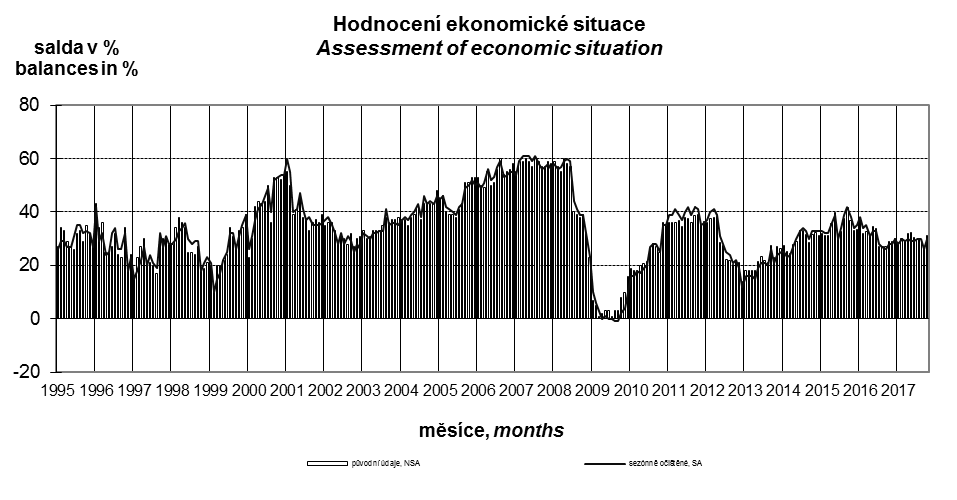 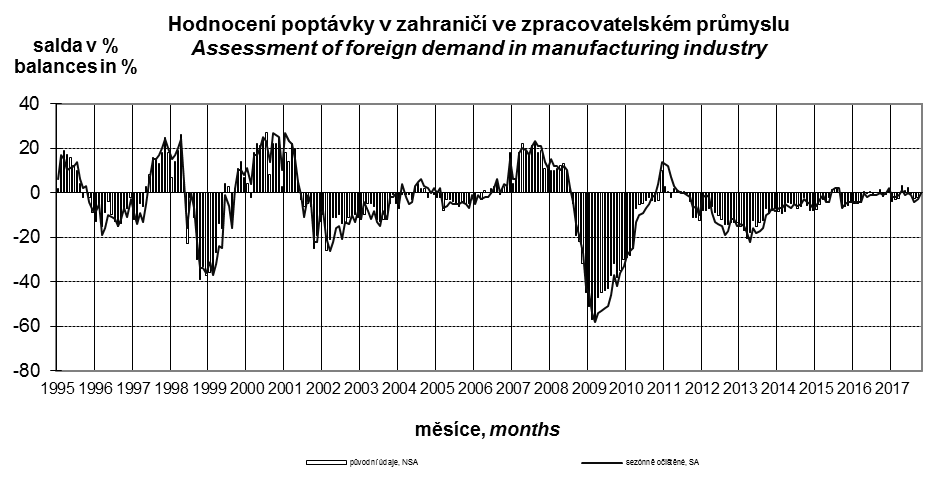 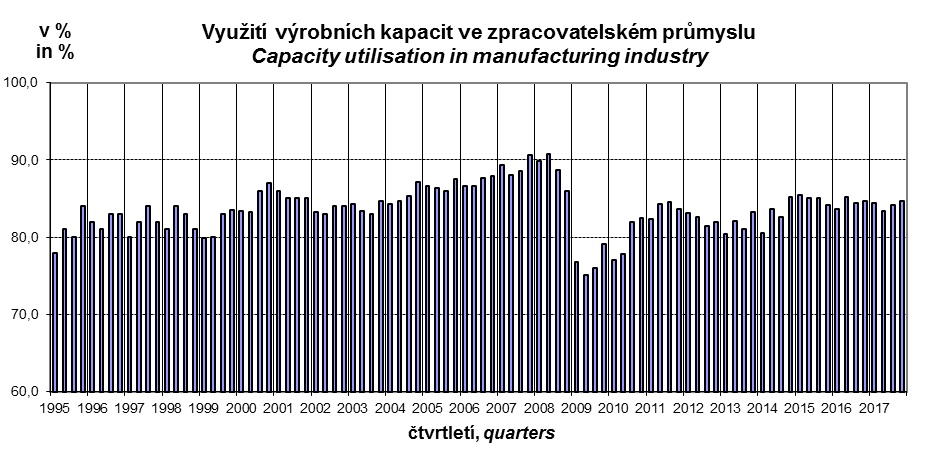 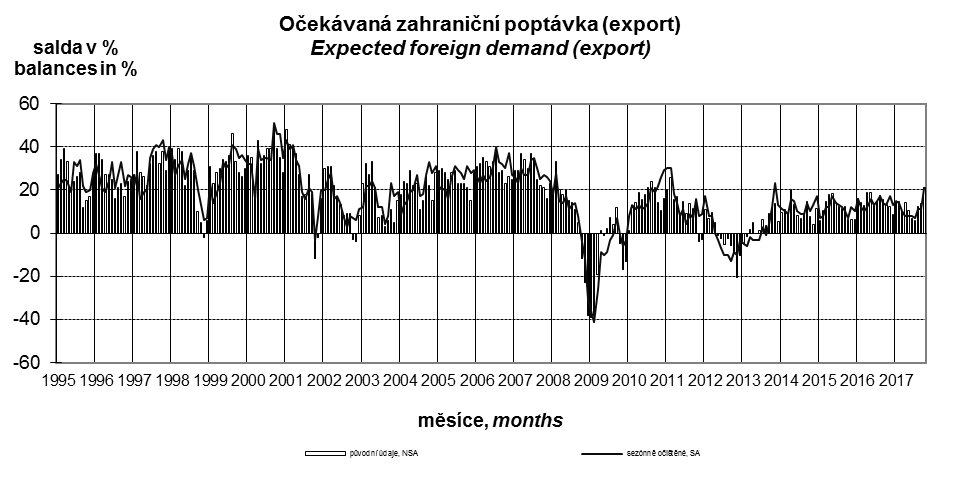 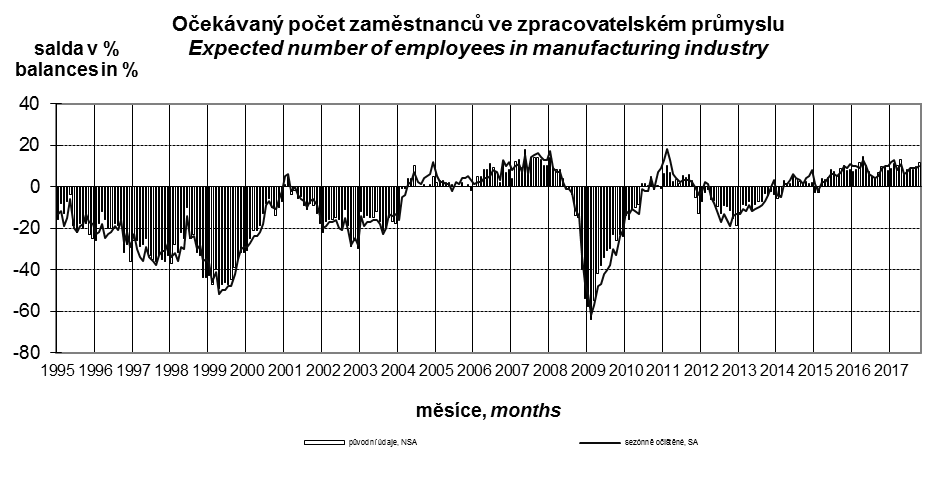 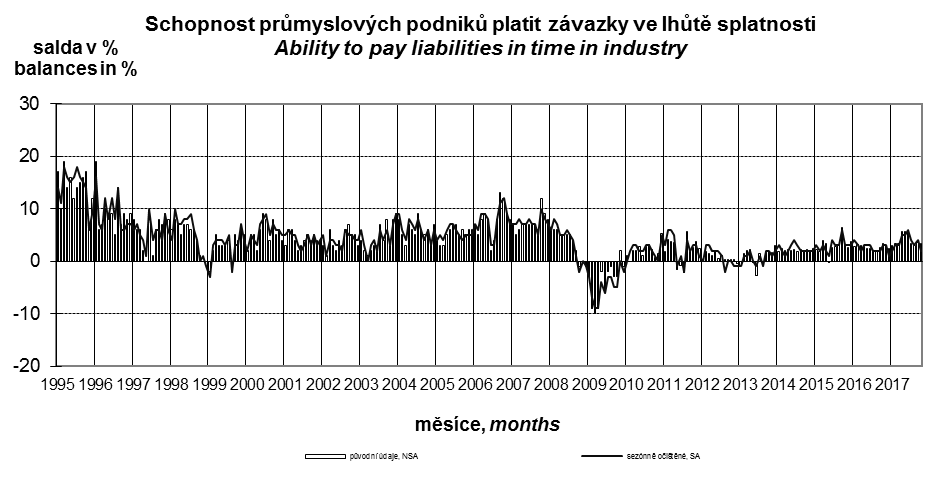 